Mummy Wrap…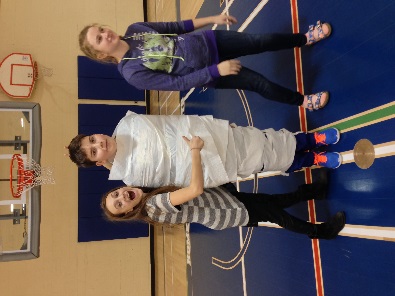 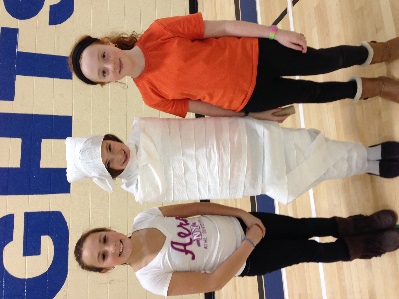 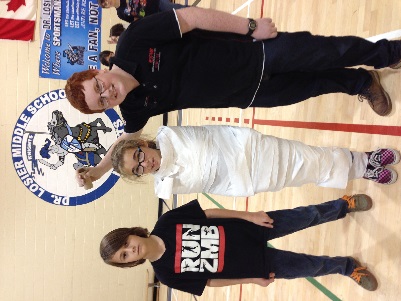 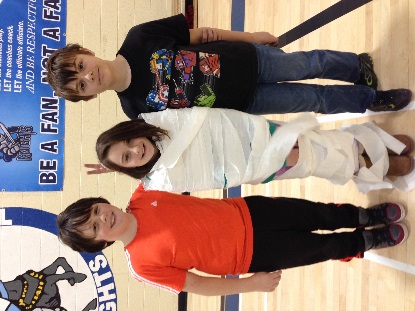 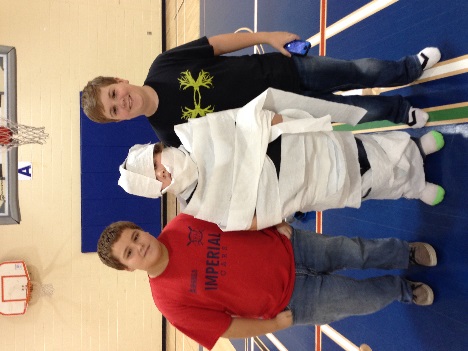 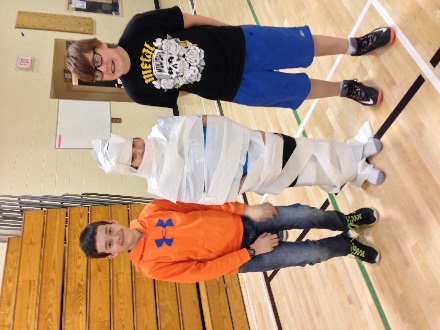 